Create New SectionGo to the Section screenMake sure you have a section on the screen (any section is fine – just not the blank yellow fields for searching)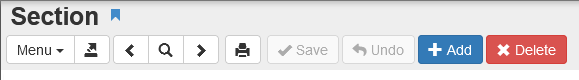 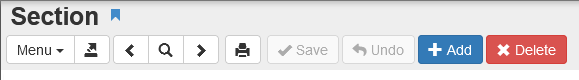 Click AddIf you do not see asterisks (**********) in the Section ID box STOP – close the window and make sure there is a section showing on the main Section screenClick the link to choose your Course ID – the title will automatically populate (do not change the course title)Click the link and choose the Staff NameClick the link and choose the Room NameClick the link and choose the Linked Staff Name if applicableSelect the Begin and End PeriodSelect the Term Code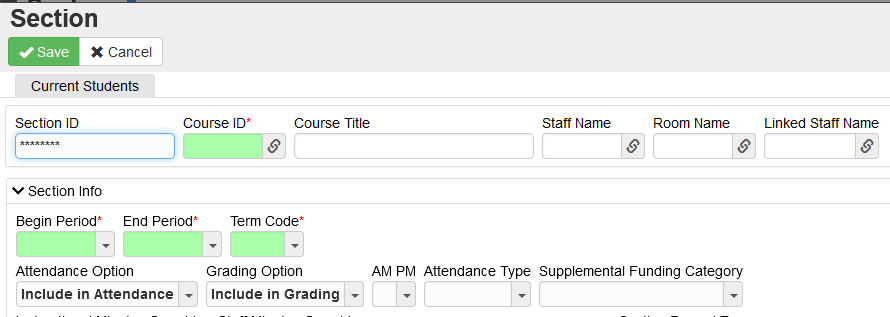 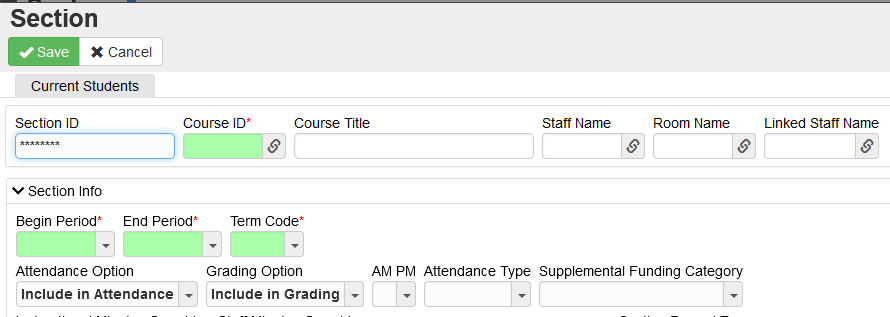 Update the Attendance Option and Grading Option fields as needed.	Elementary School:	     Attendance sections – Include in Attendance & Exclude from Grading		**KG attendance is set to Include for both fields	     Subject sections – Exclude from Attendance & Include in Grading	Middle and High School:	     All subject sections set to Include in Attendance & Grading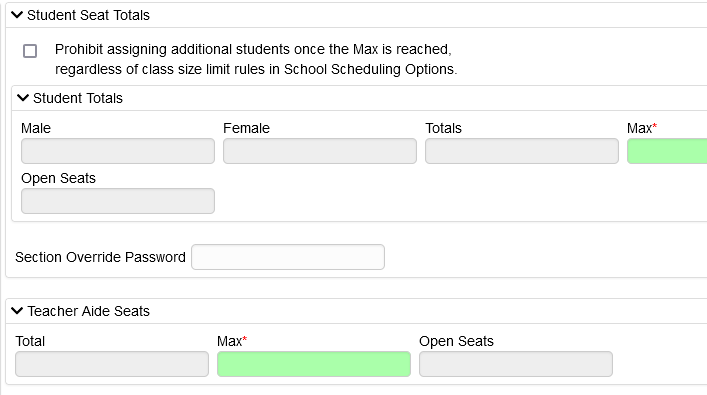 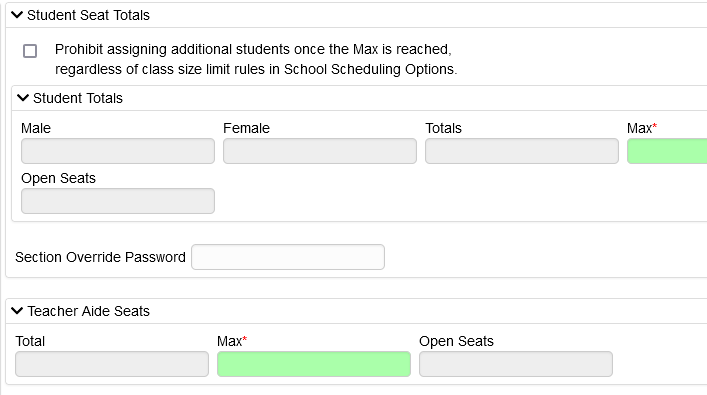 Enter Max number of students Max number of Teacher Aides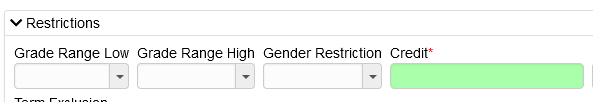 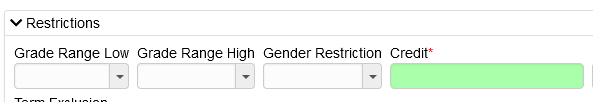 Enter CreditElementary & Middle School – enter 0 High School – enter .5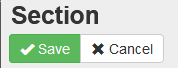 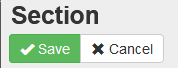 Click Save